ST. JOSEPH’S COLLEGE (AUTONOMOUS), BENGALURU -27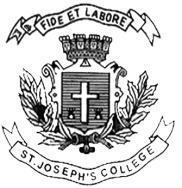 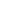 B.A (INTERNATIONAL RELATIONS)– IV SEMESTERSEMESTER EXAMINATION: APRIL 2023(Examination conducted in May 2023) PP4122: LOCAL GOVERNANCE IN INDIATime- 2 hrs	                                                                   		Max Marks-60This question paper contains one printed page and three partsPART- A  Answer any Five of the following questions in about 40-50 words each (5x3=15)Write a brief note on the history of Local government in India.Briefly explain the correlation between Decentralization and Development.What is 74th Amendment to the Constitution of India?      4.   Write a short note on Community Development.5.   Briefly explain budgeting of local government.6.   What is Mahatma Gandhi National Rural Employment Guarantee Act?      7.  What are Smart Cities?PART- BAnswer any Three of the following questions in about 100-150 words each (5x3=15)      8. Describe the philosophy of Local Governance in India.      9.  Explain the concept of Decentralization.     10. Explain the need and process of Auditing in rural local governance in India.     11. Examine State and Local government relations in India.     12. Explain the features of National Rural Livelihood Mission.PART- C  Answer any two of the following questions in about 200- 250 words each (2x15=30)       13. Describe the nature and scope of Local Governance in India.      14. Examine the significance of participation in local governance.      15. Discuss the challenges to Local Governance in India in contemporary times.      16. Examine the features and significance of any two Urban policies in India context.